Bildungsredaktion – Ich bin dabei!	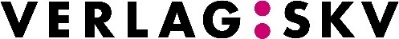 Bitte senden Sie uns dieses Formular an info@verlagskv.ch Name und Kontakt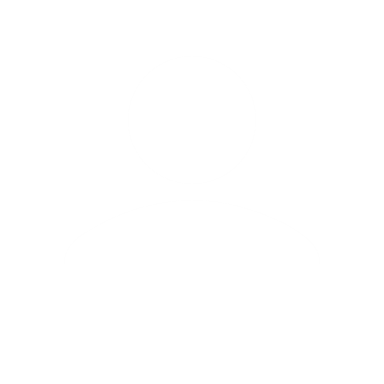 Vorname und Name	     Strasse und Hausnummer	     PLZ und Ort	     E-Mail-Adresse	     Telefonnummer	     Berufliche Erfahrungen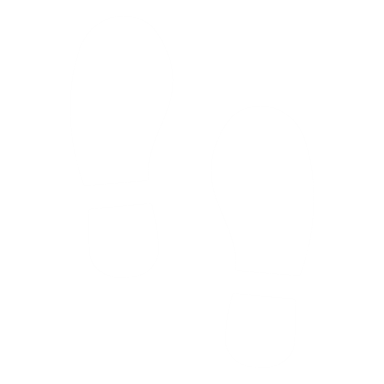 Ich bin tätig in		einem Unternehmen als …	     	einer Schule als …	     Landes- und/oder Fremdsprache	     Ich möchte in folgenden Themenbereichen mitarbeiten: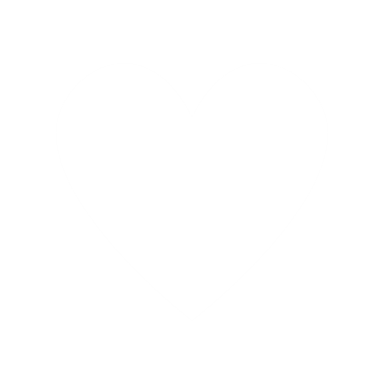  	Kaufleute EFZ 	 Kaufleute EBA 	 Kaufleute BM 	 CASE:LAB 	HKB A: Handeln in agilen Arbeits- und Organisationsformen 	HKB B: Interagieren in einem vernetzten Arbeitsumfeld 	HKB C: Koordinieren von unternehmerischen Arbeitsprozessen 	HKB D: Gestalten von Kunden- und Lieferantenbeziehungen 	HKB E: Einsetzen von Technologien der digitalen ArbeitsweltDas möchte ich didaktisch abdecken: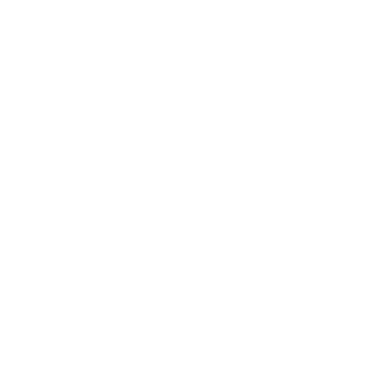 	Grundlagenwissen (Theorie und Aufgaben) fürs digitale Lernmedium erstellen	Cases (praxisnahe Handlungssimulationen) erarbeiten	Methodisch-didaktische Materialien und Ideen zur Unterstützung der Lehrperson entwickeln	Interaktive Aufgaben (Single Choice, Multiple Choice, Zuordnen, Drag and Drop, …) schreiben	Etwas ganz Anderes, und zwar:      Ich möchte im Bereich Multimedia aktiv werden als …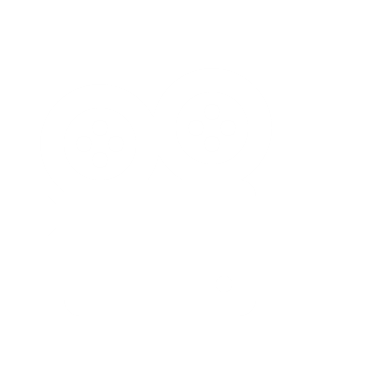 … Ideengeber: Skript schreiben	… Macher: Skript technisch umsetzen	Lernfilm real oder animiert	 	Lernfilm	Tutorial (Realfilm mit Animation)	 	Tutorial	Bewegte Infografik	 	Bewegte Infografik	Podcast (Audio)	 	Podcast	Screencast	 	Screencast	Interview	 	InterviewIch habe schon Ideen, und zwar: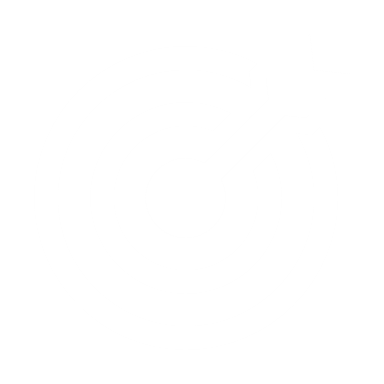 Das möchte ich euch noch sagen: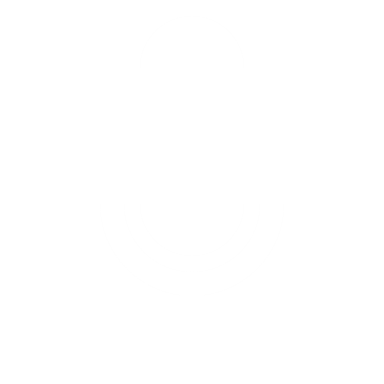 